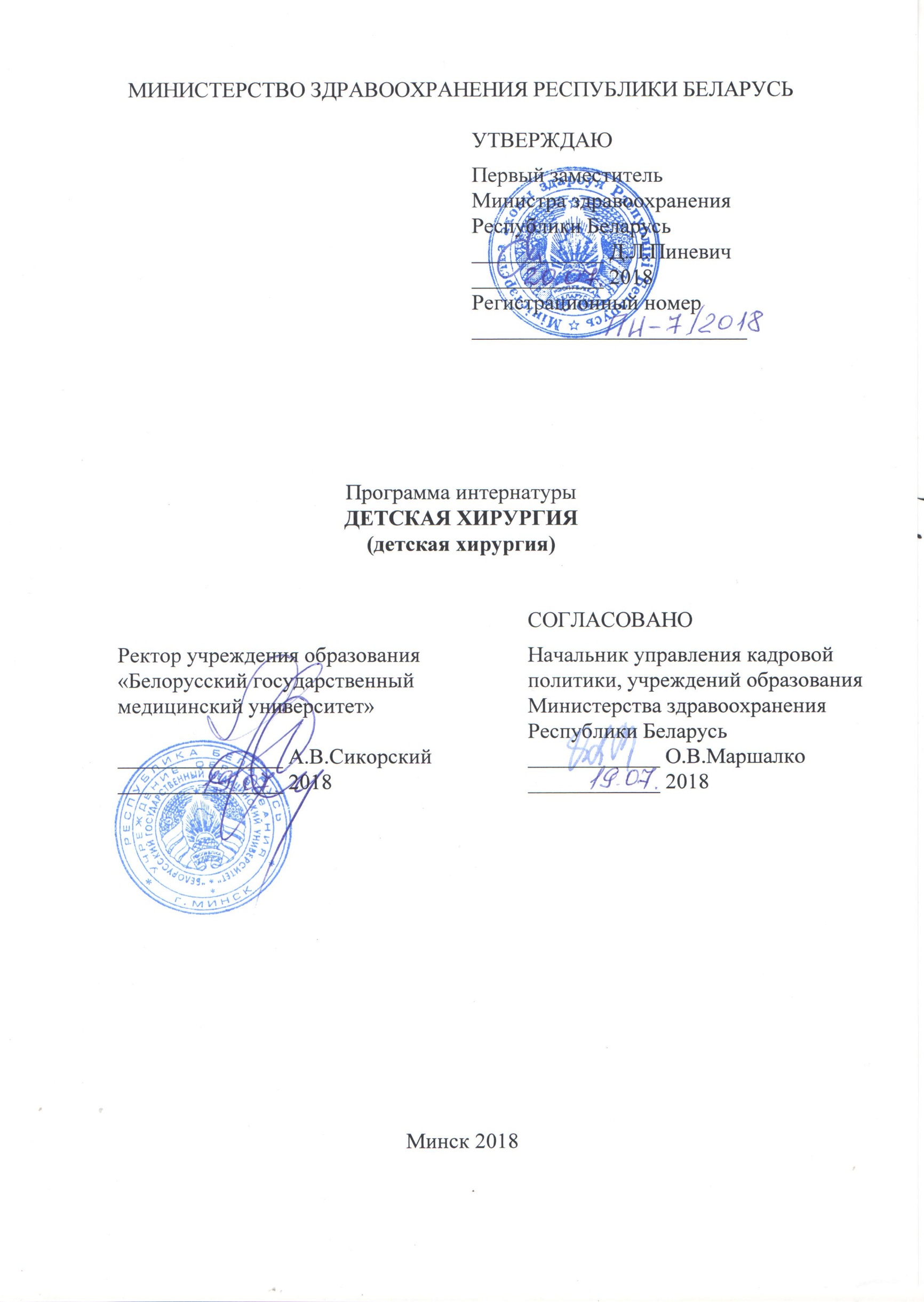 АВТОРЫ:В.И.Аверин, заведующий кафедрой детской хирургии учреждения образования «Белорусский государственный медицинский университет», доктор медицинских наук, профессор;Ю.Г.Дегтярев, доцент кафедры детской хирургии учреждения образования «Белорусский государственный медицинский университет», доктор медицинских наук, доцент;В.М.Черевко, доцент кафедры детской хирургии учреждения образования «Белорусский государственный медицинский университет», кандидат медицинских наук, доцент;В.М.Хомич, доцент кафедры детской хирургии учреждения образования «Белорусский государственный медицинский университет», кандидат медицинских наук РЕЦЕНЗЕНТЫ:Кафедра детской хирургии государственного учреждения образования «Белорусская медицинская академия последипломного образования»;А.М.Махлин заместитель директора по лечебной работе государственного учреждения «Республиканский научно-практический центр детской хирургии», главный внештатный детский хирург Министерства здравоохранения Республики БеларусьРекомендована к утверждению:Научно-методическим советом учреждения образования «Белорусский государственный медицинский университет» (протокол № 8 от 18.04.2018)ОГЛАВЛЕНИЕПОЯСНИТЕЛЬНАЯ ЗАПИСКАПрограмма интернатуры по специальности «Детская хирургия (детская хирургия)» разработана на основании приказа Министерства здравоохранения Республики Беларусь от 13.02.2018 № 111 «О перечне специальностей интернатуры и некоторых вопросах организационно-методического обеспечения интернатуры». Срок и порядок прохождения интернатуры, перечень организаций здравоохранения, являющихся базами интернатуры, определяется Министерством здравоохранения Республики Беларусь.Цель интернатуры по специальности «Детская хирургия (детская хирургия)» – формирование и совершенствование профессиональных компетенций врача-специалиста хирургического профиля в условиях оказания первичной, специализированной, высокотехнологичной, медико-социальной и паллиативной медицинской помощи. Задачи интернатуры по специальности «Детская хирургия (детская хирургия)»:углубление и систематизация знаний по диагностике, лечению и профилактике хирургических заболеваний у детей различного возраста, медицинской реабилитации и диспансеризации детей с хирургическими заболеваниями;овладение техникой хирургических операций в соответствии с программой интернатуры, методами оказания медицинской помощи при неотложных состояниях в детской хирургии;развитие клинического мышления врача-специалиста;приобретение и совершенствование практических навыков, необходимых для самостоятельной трудовой деятельности, в том числе с использованием высокотехнологичного медицинского оборудования;совершенствование знаний нормативных правовых актов по оказанию медицинской помощи населению Республики Беларусь.Во время прохождения интернатуры врач-интерн выполняет диагностическую и лечебную работу, проводит диагностические и лечебные манипуляции, осуществляет оформление медицинской документации. Участвует в обучающих семинарах, вебинарах и конференциях, знакомится с современной медицинской техникой, методиками, посещая специализированные выставки. Присутствует на обходах заведующего отделением, врачебных и клинико-паталогоанатомических конференциях. Готовит реферативные сообщения по научным публикациям, выполняет научно-практическую работу. Проводит санитарно-просветительную работу.Задачи интернатуры решаются посредством практической работы в профильных отделениях базы интернатуры в соответствии с разделами программы интернатуры, квалификационными требованиями.ПРИМЕРНЫЙ ПЛАН ПОДГОТОВКИСОДЕРЖАНИЕ ПРОГРАММЫ1. Общие разделы по специальности1.1. Организация хирургической помощи детям в Республике БеларусьСтруктура и организация оказания первичной и специализированной медицинской помощи детскому населению с хирургическими заболеваниями в Республике Беларусь.Социальные и биологические факторы здоровья детей. Принципы медицинской профилактики. Основные направления и методы пропаганды здорового образа жизни. Порядок проведения диспансеризации детского населения с хирургическими заболеваниями.Правила ведения медицинской документации. Нормативные правовые акты Министерства здравоохранения Республики Беларусь, регламентирующие профессиональную деятельность врача-детского хирурга.1.2. Клинико-инструментальные методы диагностики в детской хирургииОбщие принципы обследования детей с хирургическими заболеваниями. Особенности обследования детей раннего возраста.Общеклинические методы обследования: осмотр, перкуссия, пальпация, аускультация. Дополнительные методы обследования, виды и группы.Лабораторные методы обследования: общеклинические, биохимические, морфологические, микробиологические, иммунологические. Нормальные возрастные величины лабораторных показателей, особенности оценки. Методы лучевой диагностики: рентгенологический, тепловизионный, ультрасонография, компьютерная томография, радиоизотопное сканирование.Функциональные методики исследований: антропометрические (масса тела, рост и их соответствие возрасту), термометрические (кожная, сублингвальная, ректальная, селективная, внутриорганная термометрия), тензометрические (измерение артериального давления, сфинктероманометрия и др.), зондовые и катетеризационные, электрофизиологические (электрокардиография, фонокардиография, электромиография, реопульмонография, поликардиография и др.), исследования механики дыхания.Эндоскопические исследования: полых органов (колоноскопия, фиброэзофагогастродуоденоскопия, ректоскопия, цистоскопия, кольпоскопия и др.), полостей (лапароскопия, торакоскопия, артроскопия).Комбинированные дополнительные исследования (спленопортография, остеомедуллография, ангиокардиография, радиоиммунные и др. исследования).2. Частные разделы по специальности2.1. Неотложная детская хирургияСовременное обеспечение проведения абдоминальных хирургических операций у детей: устройство операционного комплекса, инструментарий, оборудование и аппаратура, материалы и лекарственные средства.Основные синдромы острых хирургических абдоминальных процессов. Объем и методы диагностики на до- и госпитальном этапах медицинской помощи. Нормативные правовые акты, регламентирующие оказание неотложной хирургической помощи детям.Патология брюшной стенки. Нагноения кист пупка, мочевого протока (урахуса). Травматическая вентральная грыжа. Эвентрация. Травматическая диафрагмальная грыжа. Ранения промежности, диафрагмы таза.Химические ожоги пищевода и желудка. Инородные тела желудочно-кишечного тракта.Острое расширение желудка. Разрыв, заворот желудка. Геморрагический гастрит. Синдромы Мэллори-Вейса, Цоллингера-Эллисона. Перфоративная язва желудка, двенадцатиперстной кишки.Внутренние грыжи, ущемление. Удвоения тонкой кишки. Дивертикул Меккеля, осложнения.Травматические повреждения кишки и брыжейки. Внебрюшинный разрыв двенадцатиперстной кишки.Острая приобретенная кишечная непроходимость (спаечная, инвагинация у детей, ущемленные грыжи).Острый аппендицит, его осложнения (абдоминальные). Терминальный илеит. Абдоминальные формы иерсениоза: аденомезентериальная, аппендикулярная.Оментит: первичный, вторичный. Заворот большого сальника, жировых привесков. Инфаркт большого сальника.Перитонит у детей. Послеоперационный перитонит.Повреждения поджелудочной железы. Панкреатит. Ферментативный перитонит. Посттравматические кисты.Повреждения печени, желчного пузыря. Абсцессы печени. Острый холецистит. Холелитиаз, обтурационная желтуха.Травмы селезенки. Внутрибрюшное кровотечение.Апоплексия, перекрут придатков и параовариальной кисты. Синдром «острой мошонки». Перекрут яичка, гидатид. Травма органов мошонки. Острая напряженная водянка оболочек яичка. Травматические повреждения почек, аорты, нижней полой вены – забрюшинные гематомы. Разрыв надпочечника. Внебрюшные разрывы мочеточника, мочевого пузыря.Применение минимально-инвазивной хирургии при экстренных хирургических заболеваниях у детей.Hymen Inperforantus и гематокольпос.Абдоминальный синдром, причины и основные элементы дифференциально-диагностической программы.Курация пациентов с острыми хирургическими заболеваниями: сбор анамнеза, физикальное обследование, оценка тяжести состояния, выставление предварительного диагноза, составление плана индивидуальных лабораторных и инструментальных методов исследования, интерпретация и расшифровка полученных данных рентгено-, ультрасонограмм, тензометрических, зондовых, катетеризационных, эндоскопических методов исследования, дифференциальная диагностика, выставление окончательного диагноза, назначение лечения, мероприятий медицинской реабилитации. Выполнение врачебных манипуляций: пальцевое исследование прямой кишки, определение группы крови, зондирование, промывание желудка, очистительная и сифонная клизма. Выполнение самостоятельных операций и ассистенций: диагностическая лапароскопия, аппендэктомия, лаваж брюшной полости, интраабдоминальный дренаж, удаление параовариальной кисты. Послеоперационное наблюдение за пациентами. Выявление факторов риска развития послеоперационных осложнений. Осуществление эффективных коммуникаций с пациентами и их родственниками. Ведение медицинской документации. Экспертиза временной нетрудоспособности. Проведение санитарно-просветительной работы, пропаганда санитарно-гигиенических знаний и здорового образа жизни.2.2. Плановая детская хирургияГрыжи брюшной стенки: паховая, пупочная. Водянки, кисты влагалищного отростка брюшины и Нуккиева дивертикула. Грыжа Литре.Кисты брюшной полости: большого сальника, энтерокистомы, придатков матки, мезентеральные. Киста печени, общего желчного протока, псевдокиста поджелудочной железы.Хирургические спленопатии. Синдром портальной гипертензии.Врожденный гипертрофический пилоростеноз. Мегаколон, болезнь Гирсшпрунга. Синдромы Пейтца-Йегерса, Гарднера (полипоз). Полипы и выпадение прямой кишки.Кишечные стомы, причины, хирургические и социальные проблемы энтеро- и колостомии. Тактика лечения, сроки оперативного закрытия кишечных стом.Доброкачественные новообразования: гемангиома, лимфангиома, пигментный невус, папиллома, ангиома, дермоидные кисты, атерома, липома, фиброма.Келоид. Контагиозный моллюск. Ганглион, гигрома. Фунгус пупка. Гинекомастия. Дермоидные кисты надбровных дуг, кожные привески, срединные и боковые кисты и свищи шеи. Ранула. Тератома крестцово-копчиковой области.Применение минимально-инвазивных методов лечения при плановых хирургических вмешательствах у детей.Курация пациентов с хирургическими заболеваниями: сбор анамнеза, физикальное обследование, выставление предварительного диагноза, составление плана индивидуальных лабораторных и инструментальных методов исследования, интерпретация и расшифровка полученных данных рентгено-, ультрасонограмм, тензометрических, зондовых, катетеризационных, эндоскопических методов исследования, дифференциальная диагностика, выставление окончательного диагноза, назначение лечения, мероприятий медицинской реабилитации. Выполнение врачебных манипуляций: пальцевое исследование прямой кишки, зондирование, промывание желудка, очистительная клизма. Выполнение самостоятельных операций и ассистенций: диагностическая лапароскопия, грыжесечение, удаление образований кожи, подкожно-жировой клетчатки, удаление боковых и срединных кист шеи. Послеоперационное наблюдение за пациентами. Выявление факторов риска развития послеоперационных осложнений. Осуществление эффективных коммуникаций с пациентами и их родственниками. Ведение медицинской документации. Экспертиза временной нетрудоспособности. Проведение санитарно-просветительной работы, пропаганда санитарно-гигиенических знаний и здорового образа жизни.2.3. Гнойная детская хирургия Источники и пути инфицирования. Понятие о контаминации, колонизации, дисбактериозе. Основные группы возбудителей гнойно-воспалительных заболеваний, их чувствительность к антибиотикам. Требования к получению биологических материалов для бактериологических исследований.Иммунология гнойно-воспалительного заболевания, гнойного раневого процесса, особенности у новорожденных.Показания и принципы рациональной антибактериальной терапии. Используемые лекарственные средства, расчет дозировок у детей. Особенности и опасности антибактериальной терапии у новорожденных.Пиодермии, псевдофурункулез Фингера, паронихий, мастит и некротическая флегмона новорожденных, омфалит, парапроктит, адипозонекроз.Эпифизарный остеомиелит у новорожденных и грудных детей.Флегмона Фурнье. Рожистое воспаление. Экссудативный лимфаденит (серозный, геморрагический, гнойный). Аденофлегмона. Фурункул, карбункул. Абсцесс. Флегмона. Гнойные раны.Остеомиелит у детей старше одного года.Гнойно-воспалительные заболевания кисти и стопы. Тендовагинит, панариций. Гиперпластический паронихий («вросший» ноготь) пальцев стопы.Курация пациентов с гнойно-септическими хирургическими заболеваниями: сбор анамнеза, физикальное обследование, оценка тяжести состояния, выставление предварительного диагноза, составление плана индивидуальных лабораторных и инструментальных методов исследования, интерпретация и расшифровка полученных данных рентгено-, ультрасонограмм, тензометрических, зондовых, катетеризационных, эндоскопических методов исследования, дифференциальная диагностика, выставление окончательного диагноза, назначение базисного и симптоматического лечения. Выполнение врачебных манипуляций: определение группы крови, зондирование гнойных свищей и полостей, обработка гнойных ран, диагностическая пункция внеполостного объемного новообразования. Послеоперационное наблюдение за пациентами. Выявление факторов риска развития послеоперационных осложнений. Осуществление эффективных коммуникаций с пациентами и их родственниками. Ведение медицинской документации. Экспертиза временной нетрудоспособности. Проведение санитарно-просветительной работы, пропаганда санитарно-гигиенических знаний и здорового образа жизни.2.4. Реанимация и интенсивная терапия при неотложных состояниях в детской хирургииФункциональные элементы системы дыхания. Физиологические механизмы дыхательной недостаточности, классификация. Гипоксия и гиперкапния, их физиологические эффекты. Диагностические критерии острой дыхательной недостаточности (ОДН). ОДН при хирургических заболеваниях у детей. Программа интенсивной терапии – методики и средства респираторной, антигипоксической терапии.Функциональные элементы системы кровообращения. Физиология волемических и реологических нарушений. Диагностические критерии, понятие о гемодинамической ситуации (диагнозе). Острые нарушения кровообращения при хирургических заболеваниях у детей. Основные элементы программы интенсивной терапии, методики и лекарственные средства регуляции гемодинамики, коррекции нарушений.Диагностика и методы коррекции изменений метаболизма: энергетического и теплового дисбаланса, гидроионного дисбаланса и изменений осмолярности, изменений активной реакции внутренней среды. Методики расчетов регидратационной инфузионной программы, особенности  у новорожденных. Принципы и методики парентерального питания.Периоды терминального состояния, клинические признаки. Противопоказания к реанимации. Легочно-сердечная реанимация, показания, техника, критерии эффективности. Основные задачи и элементы лечебной программы постреанимационной интенсивной терапии, мониторинга и ухода.Доступы к сосудистому руслу. Техника венопункций, венесекций, чрезкожной катетеризации центральных вен, показания и противопоказания, опасности и осложнения. Правила ухода за венозным катетером.Переливание крови и ее компонентов, показания, правила (регламентирующие документы), предупреждение осложнений.Курация пациентов в отделении реанимации и интенсивной терапии: сбор анамнеза, физикальное обследование, составление плана индивидуальных лабораторных и инструментальных методов исследования. Выполнение врачебных манипуляций: пункция, катетеризация периферической вены, расчет инфузионной программы при острых хирургических абдоминальных процессах, расчет инфузионной программы парентерального питания, базовая сердечно-легочная реанимация (отработка навыков на тренажере). Динамическое наблюдение за пациентами в послеоперационном периоде, выполнение плевральной пункции, аспирации по Бюлау.  Осуществление эффективных коммуникаций с пациентами и их родственниками. Ведение медицинской документации. Экспертиза временной нетрудоспособности.2.5. Амбулаторно-поликлиническая детская хирургияОрганизация работы врача-детского хирурга в амбулаторных условиях. Консультативно-диагностическая, лечебная, организационно-методическая функции врача-детского хирурга поликлиники.Профилактические осмотры. Диспансеризация и медицинская реабилитация детского населения. Амбулаторный прием пациентов, выполнение визитов на дом: сбор анамнеза, физикальное обследование, оценка тяжести состояния, выставление предварительного диагноза, составление плана лабораторных и инструментальных методов исследования, интерпретация полученных данных, дифференциальная диагностика, выставление окончательного диагноза, назначение лечения, мероприятий медицинской реабилитации. Экспертиза временной нетрудоспособности. Определение показаний для направления на медико-социальную экспертизу. Диспансеризация пациентов. Проведение профилактических осмотров. Ведение медицинской документации. Проведение санитарно-просветительной работы, пропаганда санитарно-гигиенических знаний и здорового образа жизни. Выполнение манипуляций и оперативных вмешательств в амбулаторных условиях: консервативное лечение неполных свищей пупка, консервативное лечение гнойной раны, операция Шмидена при вросшем ногте.2.6. Торакальная детская хирургияСиндром внутригрудного напряжения: причины, диагностика, хирургическая тактика.Врожденные деформации грудной клетки. Повреждения, пневмо- и гемоторакс, хилоторакс, подкожная эмфизема.Врожденные пороки развития легких и бронхов. Гипоплазия, лобарная эмфизема, врожденные кисты легких.Гнойно-воспалительные заболевания легких и плевры. Бактериальная деструкция легкого и легочно-плевральные осложнения.Инородные тела дыхательных путей, осложнения. Эмфизема средостения, медиастинит.Рубцовый стеноз пищевода. Гастроэзофагеальный рефлюкс. Эзофагит. Варикозное расширение вен пищевода, пищеводно-желудочное кровотечение при синдроме портальной гипертензии. Перфорация пищевода.Диафрагмальные грыжи, условия транспортировки и сроки хирургического лечения пациентов.Опухоли и объемные новообразования средостения, легких и плевры. Нейрогенные, сосудистые новообразования. Целомическая киста перикарда. Тератодермоиды. Новообразования легких, плевры, псевдоопухоли.Врожденные пороки сердца и магистральных сосудов. Открытый артериальный проток. Дефекты межпредсердной, межжелудочковой перегородок. Атриовентрикулярная коммуникация. Стеноз устья аорты. Коарктация аорты. Болезнь Фалло.Курация пациентов с патологией грудной клетки, хирургическими заболеваниями легких: сбор анамнеза, физикальное обследование, оценка тяжести состояния, выставление предварительного диагноза, интерпретация и расшифровка полученных данных рентгенограмм, тензометрических, зондовых, катетеризационных, эндоскопических методов исследования. Выполнение врачебных манипуляций: пункция и дренирование плевральной полости. Послеоперационное наблюдение за пациентами. Выявление факторов риска развития осложнений. Осуществление эффективных коммуникаций с пациентами и их родственниками. Ведение медицинской документации. Экспертиза временной нетрудоспособности. Проведение санитарно-просветительной работы, пропаганда санитарно-гигиенических знаний и здорового образа жизни.2.7. ЭндоскопияСовременное обеспечение проведения минимальных инвазивных хирургических операций у детей: устройство операционного комплекса, инструментарий, оборудование и аппаратура, материалы и лекарственные средства.Применение минимальных инвазивной хирургии при экстренных хирургических заболеваниях у детей.Применение минимальных инвазивных методов лечения при плановых хирургических вмешательствах у детей.Эндоскопическое удаление новообразований верхних отделов пищеварительного тракта.Эндоскопическое удаление новообразований толстой кишки.Лечебная эндоскопия при гастродуоденальных кровотечениях. Диатермокоагуляция. Эндосклерозация. Лигирование латексными кольцами.Эндоскопическая интубация тонкой кишки. Проведение зонда для энтерального питания. Проведение декомпрессионного зонда.Участие в выполнении врачебных манипуляций: гастродуоденоскопия, ректоскопия. Ассистирование при минимальных неинвазивных вмешательствах. Осуществление эффективных коммуникаций с пациентами и их родственниками. Ведение медицинской документации. 2.8. Неонатальная хирургияОсобенности организации неотложной хирургической помощи новорожденным. Определение риска операции, условий транспортировки новорожденного при хирургическом заболевании. Этика и деонтология при оказании хирургической помощи новорожденным.Черепно-мозговые и спинномозговые грыжи, хирургическая тактика.Хирургические причины острой дыхательной недостаточности у новорожденных. Синдром Пьера-Робена. Атрезия хоан. Трахеомаляция. Напряженная киста легкого. Лобарная декомпенсированная эмфизема. Спонтанный пневмоторакс новорожденного.Врожденные пороки развития пищевода: атрезия и ее типы, стеноз, изолированный трахео-пищеводный и пищеводно-трахеальный свищ.Врожденная диафрагмальная грыжа, декомпенсированное течение, показания к хирургическому лечению и условия транспортировки.Эмбриональная грыжа пупочного канатика. Аномалии желточного и мочевого протока.Врожденная непроходимость желудка и кишечника: атрезия и стенозы. Мекониевый илеус. Синдром Ледда. Аномалии аноректальной области.Пороки развития билиарной системы. Желтуха новорожденного: дифференциальная диагностика, хирургическая тактика.Перитонит у новорожденного, сепсис новорожденного: причины, диагностика, тактика лечения.Родовые повреждения. Черепно-мозговые травмы, повреждения мягких тканей, переломы костей, повреждения органов брюшной полости и забрюшинного пространства.Новообразования у новорожденных.Осмотр новорожденных с хирургическими заболеваниями: сбор анамнеза, физикальное обследование, оценка тяжести состояния, выставление предварительного диагноза, составление плана индивидуальных лабораторных и инструментальных методов исследования, интерпретация и расшифровка полученных данных рентгено-, ультрасонограмм, тензометрических, зондовых, катетеризационных, эндоскопических методов исследования, дифференциальная диагностика, выставление окончательного диагноза, назначение лечения, мероприятий медицинской реабилитации. Выполнение врачебных манипуляций: определение группы крови, перевязки в послеоперационном периоде. Послеоперационное наблюдение за новорожденными. Выявление факторов риска развития послеоперационных осложнений. Осуществление эффективных коммуникаций с пациентами и их родственниками. Ведение медицинской документации. Экспертиза временной нетрудоспособности. Проведение санитарно-просветительной работы, пропаганда санитарно-гигиенических знаний и здорового образа жизни.3. Разделы по смежным специальностям3.1. Детская урологияУролитиаз. Гидронефроз, пиелоэктазии. Мегауретер. Удвоения. Экстрофия мочевого пузыря.Новообразования почек, мочевого пузыря, яичка. Опухоль Вильмса.Эписпадия, гипоспадия. Крипторхизм и эктопии яичка. Варикоцеле. Перекрут гидатиды. Орхит.Экстрагенитальные заболевания. Синехии препуциального мешка и малых половых губ. Фимоз. Парафимоз. Травматические повреждения наружных половых органов.Курация пациентов с урологическими заболеваниями: сбор анамнеза, физикальное обследование, оценка тяжести состояния, выставление предварительного диагноза, составление плана индивидуальных лабораторных и инструментальных методов исследования, интерпретация и расшифровка полученных данных рентгено-, ультрасонограмм, тензометрических, зондовых, катетеризационных, эндоскопических методов исследования, дифференциальная диагностика, выставление окончательного диагноза, назначение лечения, мероприятий медицинской реабилитации. Выполнение врачебных манипуляций: постановка мочевого катетера, цистоскопия. Выполнение самостоятельных операций и ассистенций: удаление водянки яичка, циркумцизио. Послеоперационное наблюдение за пациентами. Выявление факторов риска развития послеоперационных осложнений. Осуществление эффективных коммуникаций с пациентами и их родственниками. Ведение медицинской документации. Экспертиза временной нетрудоспособности. Проведение санитарно-просветительной работы, пропаганда санитарно-гигиенических знаний и здорового образа жизни.3.2. Детская онкологияОрганизация оказания медицинской помощи детям с онкологическими заболеваниями в Республике Беларусь.Злокачественные новообразования у новорожденных. Новообразования щитовидной железы, надпочечников.Злокачественные новообразования забрюшинного пространства и органов брюшной полости. Новообразования гепатобилиарной зоны.Злокачественные новообразования костей и мягких тканей. Остеогенная саркома.Злокачественные новообразования грудной клетки и средостения. Курация пациентов с онкологическими заболеваниями: сбор анамнеза, физикальное обследование, оценка тяжести состояния, выставление предварительного диагноза, составление плана индивидуальных лабораторных и инструментальных методов исследования, интерпретация и расшифровка полученных данных рентгено-, ультрасонограмм, тензометрических, зондовых, катетеризационных, эндоскопических методов исследования, дифференциальная диагностика, выставление окончательного диагноза, назначение лечения, мероприятий медицинской реабилитации. Выполнение самостоятельных операций и ассистенций: удаление папиллом, невусов, образований кожи и подкожной клетчатки. Послеоперационное наблюдение за пациентами. Выявление факторов риска развития послеоперационных осложнений. Осуществление эффективных коммуникаций с пациентами и их родственниками. Ведение медицинской документации. Экспертиза временной нетрудоспособности. Проведение санитарно-просветительной работы, пропаганда санитарно-гигиенических знаний и здорового образа жизни.3.3. Детская травматология и ортопедияТравматологияПовреждения мягких тканей: ушибы, ссадины, раны, инородные тела. Укусы ядовитых насекомых и змей. Повреждения костей и суставов. Переломы ключицы, лопатки, ребер. Переломы костей плеча, предплечья, в области локтевого сустава, подвывих головки лучевой кости, вывихи пальцев и отрыв сухожилия разгибателя пальца.Переломы костей таза, бедренной кости, костей голени и стопы. Травматический вывих бедра, надколенника. Повреждения менисков коленного сустава. Растяжение и разрывы связок.Черепно-мозговая травма. Травма отделов позвоночника, компрессионный перелом тела позвонка.ОртопедияПолидактилия. Синдактилия. Врожденная мышечная кривошея. Сколиоз. Врожденная косолапость. Плоскостопие.Врожденный вывих бедра, дисплазия тазобедренных суставов.Остеохондропатии, хондродистрофии. Костно-суставной туберкулез.Курация пациентов с травмами и ортопедической патологией: сбор анамнеза, физикальное обследование, оценка тяжести состояния, выставление предварительного диагноза, составление плана индивидуальных лабораторных и инструментальных методов исследования, интерпретация и расшифровка полученных данных рентгено-, ультрасонограмм, эндоскопических методов исследования, дифференциальная диагностика, выставление окончательного диагноза, назначение лечения, мероприятий медицинской реабилитации. Выполнение врачебных манипуляций и самостоятельных операций и ассистенций: местной анестезии, инфильтрационной, футлярной, по Лукашевичу-Оберсту, остеосинтез, вправление переломов. Послеоперационное наблюдение за пациентами. Выявление факторов риска развития послеоперационных осложнений. Осуществление эффективных коммуникаций с пациентами и их родственниками. Ведение медицинской документации. Экспертиза временной нетрудоспособности. Проведение санитарно-просветительной работы, пропаганда санитарно-гигиенических знаний и здорового образа жизни.3.4. МикрохирургияСовременные операционные оптические приборы.Особенности шовного материала, использование при окклюзионных поражениях сосудов голени различного происхождения.Реплантация отчлененных сегментов конечности.Гетеротопическая реплантация наиболее сохранных пальцев при множественных ампутациях, использование свободных лоскутов для укрытия дефектов в «остром» периоде.Микрохирургическая аутотрансплантация пальцев стопы на кисть, свободная пересадка тканевых комплексов, аутотрансплантация большого сальника, сегмента тонкой кишки.Показания к пересадке сложных тканевых лоскутов (из широчайшей мышцы спины, лопаточной и паховой областей, первого межпальцевого промежутка стопы, лоскут с предплечья на лучевой артерии и др.).Микрохирургия в гинекологии. Курация пациентов. Послеоперационное наблюдение за пациентами. Выявление факторов риска развития послеоперационных осложнений. Осуществление эффективных коммуникаций с пациентами и их родственниками. Ведение медицинской документации. Экспертиза временной нетрудоспособности. Проведение санитарно-просветительной работы, пропаганда санитарно-гигиенических знаний и здорового образа жизни.3.5. КомбустиологияДифференцированная тактика лечения детей с ожогами в остром периоде. Консервативное лечение ожогов. Антибактериальная терапия при ожоговой травме у детей.Хирургическое лечение ожогов. Лечение пациентов с глубокими ожогами кисти.Применение ранней хирургической некрэктомии у детей.Лечебная физкультура для улучшения и поддержания подвижности суставов. Лечебная физкультура для сохранения и улучшения скольжения сухожилий.Компрессионная одежда и физиотерапия.Рубцовые деформации области суставов кистей и стоп, хирургическое лечение. Курация пациентов с термическими и химическими ожогами: сбор анамнеза, оценка тяжести состояния, выставление предварительного диагноза, составление плана индивидуальных лабораторных и инструментальных методов исследования, выставление окончательного диагноза, назначение лечения, мероприятий медицинской реабилитации. Выполнение врачебных манипуляций: перевязки, расчет инфузионной терапии. Выполнение самостоятельных операций и ассистенций: аутодермопластика, пластика кожи местными тканями. Послеоперационное наблюдение за пациентами. Выявление факторов риска развития послеоперационных осложнений. Осуществление эффективных коммуникаций с пациентами и их родственниками. Ведение медицинской документации. Экспертиза временной нетрудоспособности. Проведение санитарно-просветительной работы, пропаганда санитарно-гигиенических знаний и здорового образа жизни.3.6. Сосудистая хирургияПриобретенные заболевания вен. Синдром верхней полой вены.Принципы рентгено-эндоваскулярной диагностики и лечения. Реконструктивная хирургия артериальной системы. Развитие коагулологии. Основные методы хирургии артериальных сосудов. Тромбэндартерэктомия (открытая, полузакрытая, эверсионная, газовая, ультразвуковая). Резекция с анастомозом «конец в конец», «конец в бок». Реимплантация артерий. Расширение артерий за счет «заплат». Резекция с аллопластикой. Резекция с аутопластикой. Операция шунтирования. Операция протезирования. Эмбол- и тромбэктомия. Аллопротезирование. Аутопластика (аутовенозная, аутоартериальная, пластика перикардом). Операция переключения. Курация пациентов с заболеваниями сосудов: сбор анамнеза, физикальное обследование, оценка тяжести состояния, выставление предварительного диагноза, составление плана индивидуальных лабораторных и инструментальных методов исследования, дифференциальная диагностика, выставление окончательного диагноза, назначение лечения, мероприятий медицинской реабилитации. Ассистенция при выполнении межсосудистых анастомозов, флебэктомии или склерозации вен. Послеоперационное наблюдение за пациентами. Выявление факторов риска развития послеоперационных осложнений. Осуществление эффективных коммуникаций с пациентами и их родственниками. Ведение медицинской документации. Экспертиза временной нетрудоспособности. Проведение санитарно-просветительной работы, пропаганда санитарно-гигиенических знаний и здорового образа жизни.3.7. Общая и экстренная хирургияАсептика и антисептика, методики, лекарственные средства. Профилактика инфекций, связанных с оказанием медицинской помощи и санитарно-противоэпидемический режим в хирургических отделениях больниц.Десмургия. Виды повязок, показания, техника наложения, осложнения и их профилактика.Показания и противопоказания к операции – абсолютные и относительные. Предоперационная подготовка – цель и задачи, продолжительность, критерии эффективности при острых хирургических заболеваниях. Современные требования к анестезиологическому обеспечению хирургических вмешательств у взрослых. Обезболивание и седация в хирургии. Психотерапевтические и психологические проблемы в неотложной хирургии.Местная анестезия. Лекарственные средства и расчет дозы, показания, способы и техника проведения инфильтративной, проводниковой анестезии. Перидуральная анестезия. Паравертебральная, пресакральная (каудальная), паранефральная блокады, опасности и осложнения, их предупреждение.Оперативные доступы и оперативные приемы, общие принципы и особенности у пациентов разных возрастных групп.Хирургический шов. Шовные материалы и особенности их применения. Хирургический узел – виды, техника выполнения. Виды швов: кожи, брюшины, апоневроза, клетчатки, мышц, сухожилия, нерва, кишечные, сосудистые, паренхиматозные (печени, селезенки). Первичный, ранний и поздний отсроченные и вторичный швы – показания, сроки выполнения. Понятие о механических сшивающих аппаратах, лазерной хирургической технике.Курация пациентов с хирургическими заболеваниями: сбор анамнеза, физикальное обследование, оценка тяжести состояния, выставление предварительного диагноза, составление плана индивидуальных лабораторных и инструментальных методов исследования, интерпретация и расшифровка полученных данных рентгено-, ультрасонограмм, тензометрических, зондовых, катетеризационных, эндоскопических методов исследования, дифференциальная диагностика, выставление окончательного диагноза, назначение лечения, мероприятий медицинской реабилитации. Выполнение врачебных манипуляций: пальцевое исследование прямой кишки, определение группы крови, зондирование, промывание желудка, очистительная и сифонная клизма. Выполнение самостоятельных операций и ассистенций: диагностическая лапароскопия, аппендэктомия, лаваж брюшной полости, интраабдоминальный дренаж, удаление параовариальной кисты. Послеоперационное наблюдение за пациентами. Выявление факторов риска развития послеоперационных осложнений. Осуществление эффективных коммуникаций с пациентами и их родственниками. Ведение медицинской документации. Экспертиза временной нетрудоспособности. Проведение санитарно-просветительной работы, пропаганда санитарно-гигиенических знаний и здорового образа жизни.ИНФОРМАЦИОННАЯ ЧАСТЬСписок рекомендуемой литературыОсновная:Катько В.А. Детская хирургия. – Мн.: «Мэнжик Бук», 2014. – 364 с.Оперативная хирургия детского возраста: учебник /под ред. Ю.Ф.Исакова. – М.: «ГЭОТАР-Медиа», 2011. – 800 с.Ashcraft's Pediatric Surgery / George W. Holcomb III, J. Patrick Murphy Publisher: Saunders Edition: 6th edition 2014, p.1128.Дополнительная:Войно-Ясенецкий В.Ф. (архиепископ Лука). Очерки гнойной 
хирургии / В.Ф. Войно-Ясенецкий  (архиепископ Лука). М.: ЗАО изд-во БИНОМ, СПб.: Невский Диалект, 2000. – 704 с.Атлас детской оперативной хирургии / под. ред П.Пури, М.Гольварта; пер. с англ.; под общ. ред. проф. Т.К.Немиловой. – М.: МЕДпресс-информ, 2009. – 648 с.: ил.Неонатальная хирургия / под редакцией Ю.Ф.Исакова, Н.Н.Володина, А.В.Гераськина. Москва. 2011. – 688 с. Alan P Ladd, Frederick J Rescorla, Jay L Grosfeld / Handbook of Pediatric Surgical Patient Care, 2014Pediatric Surgery / Arnold G. Coran, Anthony Caldamone, N. Scott Adzick, Thomas M. Krummel, Jean-Martin Laberge, and Robert Shamberger, 7th Edition - 7 edition, 2012, p. 1738.Smith S.D., Rowe M.I. Физиология ребенка // Пер. с англ. К.У.Ашкрофт, Т.М.Холдер «Детская хирургия». Т.1. –  С.11– 28.- СПб., Харфорд, 1996. –  384 с. Нормативные правовые акты:О здравоохранении: Закон Республики Беларусь от 18.06.1993
№ 2345–XII: в ред. Закона Республики Беларусь от 20.06.2008 № 363-З: с изм. и доп.Клинические протоколы диагностики и лечения детей с болезнями мочеполовой системы: приказ Министерства здравоохранения Республики Беларусь от 27.09.2005 № 549.Клинические протоколы диагностики и лечения детей с общехирургическими болезнями: приказ Министерства здравоохранения Республики Беларусь от 27.09.2005 № 549.Клинические протоколы диагностики и лечения взрослого населения с острыми хирургическими болезнями: приказ Министерства здравоохранения Республики Беларусь от 27.09.2005 № 549.	 Квалификационные нормативы объемов практической работыНаучно-практическая работаВрачи-интерны выполняют научно-практическую работу на основании собственных клинических наблюдений. Выбираемая тема научно-практической работы должна быть в определенной степени теоретической и имеющей практическое значение в детской хирургии. Темы научно-практических работ должны быть согласованы с методическим руководителем интернатуры и соответствовать нуждам практического здравоохранения.Требования, предъявляемые к темам научно-практических работ: темы не должны быть широкими по своему объему, например, «Острый аппендицит». Нельзя формулировать и слишком узкие темы, не имеющие к тому же достаточно широкого практического основания;научно-практическая работа должна содержать элементы исследовательского характера: анализ клинического материала, систематизацию, иллюстрацию, материалы диагностической и лечебной работы и т.п.;не рекомендуется давать темы научно-практических работ, по не достаточно теоретически разработанным проблемам детской хирургии. Требования, предъявляемые к научно-практической работе: самостоятельное исследование, показывающее способность врача-интерна к логическому мышлению;построена на использовании всех рекомендованных источников, входящих в список обязательной литературы, включающий монографии и журнальные статьи; должна показать понимание врачом-интерном всех вопросов исследования, его умение пользоваться медицинской информацией; должна быть написана профессиональным медицинским и литературным языком, грамотно; правильно оформлена (план, оглавление, перечень использованной литературы, правильное цитирование и т.п.). Примерная тематика научно-практической работы Анализ причин возникновения инвагинации кишечника у детей.Лечение кишечной непроходимости у детей.Новообразования органов желудочно-кишечного тракта у детей: клиническая картина, диагностика, алгоритм лечения.Дивертикул Меккеля у детей: клиническая картина, диагностика, лечение.Лечение кишечной инвагинации у детей.Клинико-инструментальная диагностика и хирургическое лечение ахалазии пищевода у детей.Диагностика и комплексное лечение острого гематогенного остеомиелита у детей.Энтероскопия в диагностике и лечении полипов и синдрома Пейтца-Егерса у детей.Особенности центральной гемодинамики у детей с осложненными формами деструктивных аппендицитов.Транспозиция магистральных сосудов: методы хирургической коррекции и лечения.Результаты комбинированного лечения послеожоговых рубцовых деформаций у детей.Лечение ран у детей методом управляемого отрицательного давления.Консервативное и оперативное лечение хилоторакса и хилоперитонеума у детей.Эзофагопластика – сравнение  вариантов заднегрудинного проведения неопищевода.Сравнительная характеристика различных способов хирургического лечения воронкообразной деформации грудной клетки у детей.Диафрагмальные грыжи у детей старше 1 месяца жизни: особенности клинической картины, диагностики, лечения.Диагностика и лечение инородных тел дыхательных путей у детей.Бронхоскопия при лечении инородных тел трахеи и бронхов.Комплексная программа лечения детей с химическими ожогами пищевода.Особенности искусственной вентиляции легких при анестезиологическом обеспечении у новорожденного с перфорацией органов желудочно-кишечного тракта.Респираторная поддержка при диафрагмальной грыже в предоперационном периоде.Особенности интенсивной терапии и нутритивной поддержки у новорожденных с врожденными пороками развития желудочно-кишечного тракта.Повреждение почек при интраабдоминальной гипертензии.Состояние толстой кишки при длительном нарушении мезентериального кровотока. Экспериментальное обоснование эффективности лазерного лечения гемангиом у детей.Лучевые методы диагностики острого гематогенного остеомиелита у детей.Антенатальная диагностика врожденных пороков развития ЖКТ.Лечение гемангиом у детей.Диагностика и лечение остро возникших заболеваний яичка у детей.Сравнительная оценка методов хирургического лечения паховых грыж у детей.Нейрогенная дисфункция мочевого пузыря: этиология, клиническая картина, клиника, диагностика, лечение.Закрытые травматические повреждения почек у детей.Анте- и постнатальная диагностика гидронефроза у детей.Анализ хирургического лечения врожденного обструктивного нерефлюксирующего мегауретерома у детей.Принципы лечения перекрута яичка у детей.Анализ результатов хирургического лечения гидронефроза у детей.Результаты эндоскопической коррекции пузырно-мочеточникового рефлюкса у детей. Диагностика и лечение солитарных кист печени у детей.Клипирование открытого артериального протока у новорожденных.Диагностика и лечение спонтанного пневмоторакса на фоне кистозно-аденоматозной мальформации легкого у детей.Торакоскопическая аортопексия как метод лечения трахеомаляции у детей.Лечение воронкообразной деформации грудной клетки у детей.Сравнительный анализ тактики ведения детей с ложными и истинными врожденными диафрагмальными грыжами.Диагностика и лечение острых гинекологических заболеваний у детей.Нарушение формирования пола у детей, возможности хирургической коррекции.Тактика хирургического лечения гастрошизиса.Результаты хирургического лечения тератомам крестцово-копчиковой области у детей.Анализ результатов хирургического лечения некротического энтероколита  у новорожденных.Коррекция персистирующей клоаки с использованием тотальной урогенитальной мобилизации.Роль кишечных стом в лечении кишечной непроходимости у детей.Анализ антенатальных факторов риска развития язвенно-некротического энтероколита у новорожденных.Клиническая картина, диагностика и лечение местного ограниченного перитонита у детей.Опыт лечения кишечной инвагинации у детей.Спаечная кишечная непроходимость у детей, результаты лечения.Очевидность торакоскопической коррекции атрезии пищевода у новорожденных.Антенатальные факторы риска, влияющие на рождение детей с врожденной кишечной непроходимостью.Эвисцерация диафрагмы: сравнение торакотомии и торакоскопии.Превентивные кишечные стомы у новорожденных и детей грудного возраста. Особенности проявления врожденной кишечной непроходимости при пороках ротации и фиксации кишечника у новорожденных.Нейробластома надпочечников у детей. Превентивная илеостомия в хирургическом лечении врожденных пороков.Результаты лечения гастрошизиса у детей.Сравнительный анализ хирургического и эндоскопического методов лечения пузырно-мочеточникового рефлюкса у детей.Эндовидеохирургическое лечение пузырно-мочеточникового рефлюкса у детей.Мочекаменная болезнь, особенности лечения у детей.Анализ осложнений инородных тел пищевода у детей.Сравнительный анализ методов лечения деструктивных пневмоний у детей. Спонтанный пневмоторакс у подростов, сравнение методов лечения. Объемные новообразования средостения у детей: клиническая картина, диагностика, лечение. Отдаленные результаты пластики пищевода.Химический ожог пищевода у детей.Травматические повреждения желудочно-кишечного тракта у детей.Дифференцированный подход к лечению эхинококкоза печени у детей.Диагностика и лечение эктопированной поджелудочной железы у детей. Применения шкалы PAS (Pediatric Appendicitis Score) в диагностике аппендицита у детей старше 3 лет. Современные подходы в хирургии аппендикулярного перитонита у детей.Диагностика абдоминального компартмент-синдрома при пороках развития передней брюшной стенки.Лечение острого парапроктита у детей.Сравнительный анализ результатов хирургического лечения эпителиального копчикового хода у детей.Хирургическое лечение абдоминальных нейробластом у детей раннего возраста. Тактика лечения и ведения детей с синдромом короткой кишки.Лечение хронических запоров у детей.Анализ методик оперативной коррекции болезни Гиршпрунга.Рецидивная инвагинация кишечника у детей, тактические подходы. Кровотечения из нижних отделов желудочно-кишечного тракта у детей. Результаты лечения гемангиом у детей системными бета- адреноблокаторами.Документация по интернатуреФормаИНДИВИДУАЛЬНЫЙ ПЛАН ВРАЧА-ИНТЕРНА_________________________________________________________________(фамилия, собственное имя, отчество)Специальность интернатуры __________________________________________База интернатуры____________________________________________________________________________			_______	__________________должность руководителя интернатуры			(подпись)	(инициалы, фамилия)Врач-интерн					________	_______________							(подпись)	(инициалы, фамилия)ФормаМИНИСТЕРСТВО ЗДРАВООХРАНЕНИЯ РЕСПУБЛИКИ БЕЛАРУСЬ__________________________________________________________________(название учреждения образования)ДНЕВНИК ВРАЧА-ИНТЕРНАИнтернатура по специальности «ДЕТСКАЯ ХИРУРГИЯ (детская хирургия)»Ф.И.О. врача-интерна________________________________________________База интернатуры____________________________________________________Период прохождения интернатуры с _____20___  по  _____20___Ф.И.О. руководителя базы интернатуры________________________________Ф.И.О. руководителя интернатуры____________________________________Ф.И.О. методического руководителя интернатуры________________________Город 20___________________________20____г.         месяц  Раздел индивидуального плана _________________________; отделения ___________________________________________Врач-интерн                                 ______________          ___________________(подпись)                         (инициалы, фамилия)Руководительинтернатуры                               ______________          ___________________ 	                                                                      (подпись)                         (инициалы, фамилия)ФормаХАРАКТЕРИСТИКАна врача-интерна1. Фамилия, имя, отчество_____________________________________________2. Год рождения______________________________________________________3. Интернатура по специальности «Детская хирургия (детская хирургия)»4. Место и сроки прохождения интернатуры______________________________5.__________________________________________________________________Сведения об уровне профессиональных знаний и навыков врача-интерна  (выполнение плана и программы интернатуры, научно-практической работы), деловых и коммуникативных качествах (ответственность, требовательность, соблюдение производственной дисциплины,  участие в общественной жизни коллектива базы интернатуры, использование в работе принципов медицинской этики и деонтологии). Иная информация, имеющая отношение к деятельности врача-интерна.6._________________________________________________________________ Вывод о готовности врача-интерна к самостоятельной трудовой   деятельности в качестве врача-специалиста.Руководитель интернатуры   _________________    ______________________                                                              			(подпись)                     (инициалы, фамилия)Руководитель базы интернатуры  ______________    ______________________                                                              			(подпись)                      (инициалы, фамилия)                                       М.П.Вопросы к квалификационному экзаменуНормативные правовые акты Министерства здравоохранения Республики Беларусь, регламентирующие профессиональную деятельность врача-детского хирурга. Ответственность врача-детского хирурга и профессиональные правонарушения, их причины, предупреждение.Основные виды медицинской документации, требования к оформлению.Медицинская этика и деонтология во взаимоотношениях «врач-детский хирург – родители больного ребенка».Основные нормативные правовые акты, регламентирующие санитарно-противоэпидемический режим в хирургических отделениях больничных организаций, операционных.Асептика и антисептика, методы и средства. Профилактика инфекций, связанных с оказанием медицинской помощи.Функции врача-детского хирурга поликлиники: психотерапевтическая, консультативно-диагностическая, лечебная, санитарно-просветительская. Формы и методики работы. Профилактический осмотр ребенка врачом-детским хирургом.Диспансеризация детей при хирургических заболеваниях. Основные группы диспансерного наблюдения. Задачи, содержание, сроки наблюдения и показатели эффективности диспансеризации.Порядок выдачи и оформления листка нетрудоспособности, справки о временной нетрудоспособности.Организация хирургической помощи детям в Республике Беларусь.Порядок перевода детей с хирургическими заболеваниями в другие больничные организации. Организация и правила транспортировки. Особенности транспортировки новорожденных.Лабораторные исследования в детской хирургии, виды, показания в неотложной детской хирургии. Гемограмма и ее возрастные особенности, факторы, влияющие на оценку.Нормальные показатели ионограммы плазмы крови, мочи. Факторы, влияющие на оценку показателей уровня глюкозы, мочевины, протеинограммы, билирубина у детей разного возраста.Функциональные методы дополнительного обследования: антропометрические, термометрические, зондовые, тензометрические, электрофизиологические. Клиническое значение в неотложной детской хирургии.Методы лучевой диагностики при абдоминальных заболеваниях у детей.Методы лучевой диагностики при заболеваниях костно-суставной системы, особенности у новорожденных и детей грудного возраста.Методы лучевой диагностики при хирургических заболеваниях органов грудной клетки.Эндоскопические методы обследования в детской хирургии, виды, показания. Опасности и осложнения диагностической лапароскопии.Виды оперативных вмешательств, показания и противопоказания. Критерии оценки операционного риска и правовые условия выполнения операций у детей.Общие принципы оперативных доступов и оперативных приемов у детей. Понятие оптимального операционного доступа, его виды при лапаротомии, особенности у новорожденных и грудных детей.Хирургический шов (первичный, ранний и поздний; отсроченные швы, вторичный), показания, сроки выполнения.Шовные материалы, показания к применению. Типы швов: кожные, брюшины и апоневроза, клетчатки и мышц, сухожилия и нерва.Типы швов: кишечный, сосудистый, шов печени. Хирургический узел, виды, техника выполнения.Основы десмургии. Виды фиксирующих повязок. Общие элементы техники выполнения. Опасности и осложнения.Местная анестезия, показания у детей. Лекарственные средства, расчет дозировки. Техника проведения инфильтрационной, футлярной, паравертебральной, каудальной анестезии. Понятие о перидуральной анестезии. Опасности и осложнения.Методы и особенность обследования детей с хирургическими заболеваниями. Логические элементы диагностического процесса. Особенности диагностики острых хирургических абдоминальных заболеваний (процессов) у детей младшего возраста.Элементы семиотического анализа симптомов (синдромов) хирургических заболеваний у детей. Общие принципы дифференциальной диагностики.Гнойно-воспалительные заболевания мягких тканей у детей старше одного года. Фурункул, абсцесс, флегмона, аденофлегмона: клиническая картина и методы диагностики, техника хирургического вмешательства и виды дренажей.Гнойный мастит, некротическая флегмона у новорожденных: клиническая картина, дифференциальная диагностика, техника операций.Гнойный омфалит: классификация, дифференциальная диагностика, лечение.Сепсис новорожденного: классификация, причины, клиническое течение, хирургическая тактика.Гнойно-воспалительные заболевания кисти, стопы (панариций, тендовагинит, «вросший» ноготь): классификация, клиническая картина, методы диагностики и лечения.Острый гематогенный остеомиелит: классификация, клиническая картина, методы ранней диагностики. Техника лечебно-диагностической остеопункции. Методы хирургического лечения, критерии выбора.Острый гематогенный остеомиелит: техника декомпрессионной остеоперфорации и закрытого внутрикостного промывания. Ортопедические последствия, причины.Острый гематогенный остеомиелит у новорожденных и грудных детей: патоморфоз и особенности клинической картины, методы ранней диагностики. Техника лечебно-диагностической артропункции. Хронический остеомиелит у детей: классификация, методы диагностики, дифференциальная диагностика, показания к хирургическому лечению.Бактериальная деструкция легких: классификация, клиническая картина, лучевая диагностика и симптомы осложнений.Бактериальная деструкция легких. Напряженный пиопневмоторакс, диагностика, хирургическая тактика, правила транспортировки. Техника плевральной пункции, дренирования. Схемы устройств пассивной (по Бюлау) и активной аспирации.Гнойный медиастинит: причины, классификация, клинические проявления и диагностика, оперативные доступы и методики дренирования средостения.Травмы мягких тканей: виды, диагностика, показания к хирургическому лечению.Термические повреждения покровных тканей, классификация. Клинические проявления ожогового шока. Ожоговая болезнь, стадии, принципы и методы лечения. Травмы мягких тканей. Техника первичной хирургической обработки ран, особенности при укушенных ранах. Условия транспортировки ампутированной части конечности для обеспечения возможности реплантации.Переломы ребер, ключицы, костей конечностей: классификация, методы диагностики,  условия транспортировки, показания  к хирургическому лечению, методы лечения.Переломы костей, образующих локтевой сустав: классификация, диагностика, хирургическая тактика. Техника шва сухожилия. Виды гипсовых повязок, техника, опасности и осложнения. Сроки иммобилизации.Черепно-мозговая травма: классификация, диагностика и хирургическая тактика. Показания к люмбальной пункции, техника, опасности и осложнения.Сочетанная травма. Травматический шок, клинические проявления, диагностика. Хирургическая тактика при торакоабдоминальной травме.Синдактилия: диагностика, оптимальный возраст и методика хирургического лечения.Дисплазия тазобедренных суставов, врожденный вывих бедра: диагностика, хирургическая тактика, методы лечения, диспансеризация.Остеохондропатии у детей (болезни Осгуда-Шляттера, Пертеса, Келлера I, II): диагностика, методы лечения, диспансеризация.Новообразования костей у детей: методы диагностики и дифференциальной диагностики, общие принципы хирургического лечения, показания к комбинированному лечению.Спинномозговые, черепно-мозговые грыжи: классификация, диагностика и хирургическая тактика.Повреждения грудной клетки, классификация. Синдром внутригрудного напряжения: причины возникновения при травме, диагностика, хирургическая тактика.Химические ожоги пищевода у детей: причины, неотложная медицинская помощь при ожогах уксусной кислотой, кристаллическим перманганатом калия, диагностика, методы лечения, хирургическая тактика.Рубцовый стеноз пищевода у детей: диагностика, методы лечения. Техника бужирования пищевода по нити, показания к операции.Неотложная экстрагенитальная патология у детей (флегмона Фурнье, острый орхит, перекрут гидатиды придатка яичка, парафимоз, гематокольпос и гематометра): диагностика, хирургическая тактика, методы лечения.Гемангиома, лимфангиома, пигментный невус: классификация, клинические признаки, методы дополнительных исследований, показания к хирургическому лечению, хирургическая тактика. Техника криодеструкции.Дермоидная киста, ганглион, киста Беккера: диагностика, методики хирургического лечения.Тератома крестцово-копчиковой области: клинические признаки, методы диагностики, хирургическое лечение, противопоказания.Клинические признаки периодов терминального состояния. Техника легочно-сердечной первичной реанимации, показания и противопоказания у детей. Критерии эффективности и продолжительность. Лекарственные средства, расчет возрастной дозировки.Функциональные элементы системы дыхания и механизмы дыхательной недостаточности. Причины дыхательной недостаточности при хирургических заболеваниях.Острая дыхательная недостаточность: классификация, клинические признаки: методы дополнительных исследований. Показания и методика трахеостомии, особенности у новорожденных.Острая дыхательная недостаточность. Элементы программы интенсивной терапии.Функциональные элементы системы кровообращения и физиологические механизмы гиповолемии. Понятие «гемодинамический диагноз».Гиповолемия при острых хирургических заболеваниях у детей (причины). Методы обследования и диагностические признаки. Основные элементы программы интенсивной терапии, методы, лекарственные средства регуляции гемодинамики, коррекции нарушений.Гемотрансфузиология. Лекарственные средства, показания и противопоказания. Правила переливания крови и ее компонентов, регламентирующие документы. Опасности и осложнения.Техника определения группы крови. Понятие «универсальный донор».Нарушения гидроионного баланса, изменения осмолярности плазмы при хирургических заболеваниях у детей: классификация, методы диагностики, признаки, причины.Изотоническая дегидратация при хирургических заболеваниях у детей, диагностические критерии. Методика расчетов регидратационной инфузионной программы. Методы, лекарственные средства для регуляции гидроионного баланса и коррекции изотонической дегидратации.Гипотоническая дегидратация при хирургических заболеваниях у детей, диагностические критерии. Методика расчетов регидратационной инфузионной программы. Методы, лекарственные средства для регуляции гидроионного баланса и коррекции гипотонической дегидратации.Особенности расчетов, проведения и контроля при инфузионной терапии у новорожденных.Диагностические критерии изменений метаболизма, виды нарушений и методы диагностики при хирургических заболеваниях у детей.Нормальные лабораторные показатели активной реакции внутренней среды (АРВС или КЩС) у детей, особенности у новорожденных.Субстратно-энергетический дисбаланс при хирургических заболеваниях: диагностические признаки, лекарственные средства и методы регуляции, коррекции нарушений.Тепловой дисбаланс. Гипертермия и гипертермический синдром, причины при острых хирургических заболеваниях, методы лечения, лекарственные средства, расчет возрастной дозировки.Доступы к сосудистому руслу при проведении инфузионной терапии, парентерального питания у детей разного возраста. Техника венепункции, венесекции. Понятие о чрезкожной катетеризации верхней полой вены по Сельдингеру. Правила ухода за венозным катетером. Опасности и осложнения.Гастроэзофагеальная рефлюксная болезнь: причины, диагностика, хирургическая тактика. Показания и методика фундопликации по Ниссену.Срединные, боковые кисты и свищи шеи, диагностика. Техника иссечения срединного свища шеи, опасности и осложнения.Врожденная патология влагалищного отростка брюшины (паховые грыжи, водянка семенного канатика, киста Нуккиева дивертикула): диагностика и дифференциальная диагностика, оптимальный возраст для хирургического лечения.Техника грыжесечения по Ру–Краснобаеву, Мартынову, Дюамелю.Хирургическая тактика и методы операции при водянке оболочек яичка.Пупочная грыжа: диагностика, хирургическая тактика, техника операций.Кисты, опухоли брюшной полости: причины, диагностика, методы дополнительных исследований, хирургическая тактика.Врожденный гипертрофический пилоростеноз: клиническая картина и диагностика, показания и программа предоперационной подготовки. Техника пилоромиотомии по Фреде-Веберу-Рамштедту, опасности и осложнения.Мегаколон у детей, классификация. Хирургическая тактика и методы лечения при функциональном мегаколон (синдром хронического копростаза).Болезнь Гирсшпрунга: классификация, клиническая картина, методы обследования, хирургическая тактика. Техника двойной сигмостомии (колостомии).Болезнь Гирсшпрунга, предоперационное лечение. Техника сифонной очистительной клизмы, опасности и осложнения.Болезнь Гирсшпрунга, хирургическое лечение (виды операций). Методика брюшно-промежностной проктопластики по Дюамелю-Никифорову, Свенсону, Соаве.Полипоз кишечника (синдромы Пейтца-Йегерса, Гарднера): клиническая картина, методы диагностики и лечения. Техника полипэктомии при изолированных ювенильных полипах прямой кишки у детей.Выпадение прямой кишки, перианальная трещина: причины у детей, профилактика. Методика склерозирующей терапии по Мезеневу. Показания к хирургическому лечению.Кишечный свищ: классификация, причины. Техника гастростомии по Кадеру, особенности у новорожденных, опасности и осложнения.Показания и техника концевой илеостомии, колостомии, особенности у новорожденных, опасности и осложнения.Инородные тела желудочно-кишечного тракта: классификация, клиническая картина и методы обследования, хирургическая тактика и показания к амбулаторному лечению. Показания и методики эндоскопического и хирургического удаления инородного тела из желудка, кишечника. Опасности и осложнения при мигрирующем инородном теле.Осложнения язвенной болезни желудка и двенадцатиперстной кишки у детей: диагностика, хирургическая тактика. Техника ушивания перфоративной язвы желудка по Поликарпову.Кровотечения из желудочно-кишечного тракта у детей в разных возрастных группах: причины, дифференциальная диагностика, показания к хирургическому лечению, выбор оперативного доступа.Травматические повреждения живота: классификация, основные клинические синдромы, методы диагностики и хирургическая тактика.Травматическое повреждение селезенки. Клинические признаки внутрибрюшного кровотечения, местные симптомы. Диагностика гиповолемического шока при острой кровопотере у детей разных возрастных групп.Травматическое повреждение селезенки: хирургическая тактика, методики органосохраняющих операций, техника диагностической лапароскопии.Травматическое повреждение поджелудочной железы. Клинические признаки ферментативного перитонита. Посттравматическая киста, панкреатит: хирургическая тактика, показания, виды операций.Травматическое повреждение желудочно-кишечного тракта: клинические признаки, местные симптомы. Особенности клинических проявлений забрюшинного разрыва двенадцатиперстной кишки, интрамуральной гематомы кишечника. Хирургическая тактика. Техника срединной лапаротомии.Острое расширение желудка у детей: диагностика, хирургическая тактика, прогноз.Острая приобретенная непроходимость кишечника: классификация, патогенез, симптомы и методы дополнительного обследования.Острая спаечная непроходимость кишечника: диагностика, хирургическая тактика, методы лечения. Техника энтеро-энтероанастомоза «конец в конец».Илеоцекальная инвагинация у детей: диагностика, хирургическая тактика. Методика дозированной гидростатической ирригоскопии по Левину, показания и противопоказания, методика и варианты объемов операции.Ущемленная паховая грыжа: диагностика, дифференциальная диагностика, хирургическая тактика. Техника и особенности грыжесечения при ущемленной грыже, опасности и осложнения.Острый аппендицит у детей: клинические синдромы, методы диагностики. Порядок оказания экстренной медицинской помощи при предположительном диагнозе острого аппендицита у детей и регламентирующие документы.Острый аппендицит у детей: особенности клинической картины, течения и диагностики у детей младшего возраста.Острый аппендицит у детей: местные симптомы (абдоминальный синдром), достоверность наличия и вероятность выявления местных симптомов. Факторы, влияющие на оценку результатов объективного обследования живота у ребенка при остром аппендиците.Перивисцеральный синдром при остром аппендиците: причины, клинические варианты. Дифференциально-диагностические программы по Ю.Ф.Исакову при остром аппендиците у детей младше и старше 3 лет.Техника аппендэктомии. Оперативные доступы. Варианты оперативного приема. Способы обработки культи аппендикса. Ретроградная аппендэктомия, показания. Опасности и осложнения.Осложненный аппендицит: классификация, хирургическая тактика. Предоперационная подготовка: задачи, лекарственные средства, продолжительность и критерии эффективности.Осложненный аппендицит. Способы санации брюшной полости при различных клинических формах аппендикулярного перитонита. Противопоказания к аппендэктомии. Показания к аппендэктомии, виды дренажей и способы дренирования.Осложненный аппендицит. Методики одномоментного лаважа брюшной полости, интубации и шинирования кишечника (по В.В.Трояну), показания, техника выполнения.Перитонит у детей: причины, классификация, патогенез.Клиническая картина (синдромы) перитонита. Различия в клиническом течении асептического (ферментативного) и гнойного перитонита. Фазы адаптационного синдрома, клинические проявления, диагностика. Особенности перитонита у новорожденного.Дополнительные методы обследования при перитоните, показания, диагностические признаки, их оценка.Хирургическое лечение при перитоните. Оперативные доступы и приемы. Задачи оперативного вмешательства и методики их решения при перитоните у детей разных возрастных групп.Интенсивная терапия при перитоните. Предоперационная подготовка: задачи, продолжительность, критерии эффективности.Программа послеоперационного лечения детей при перитоните. Составляющие элементы программы, их содержание, лекарственные средства. Методы дезинтоксикационной терапии.Острый панкреатит у детей: причины, диагностика, хирургическая тактика.Хирургические спленопатии. Показания и техника спленэктомии. Синдром портальной гипертензии у детей: причины, классификация, клинические признаки, методы дополнительного обследования, дифференциальная диагностика, показания и методики хирургического лечения.Послеоперационные осложнения в абдоминальной хирургии: классификация, причины, способы предупреждения. Медицинская этика и деонтология во взаимоотношениях с родителями больного ребенка при развитии послеоперационного осложнения.Абдоминальный псевдохирургический синдром у детей: причины, хирургическая тактика на догоспитальном этапе медицинской помощи.Условия транспортировки новорожденного при остром хирургическом заболевании, сопроводительные документы.Бронхолегочные аномалии у новорожденных. Напряженная киста легкого, лобарная эмфизема, спонтанный пневмоторакс. Неотложная диагностика синдрома внутрилегочного (внутриплеврального) напряжения, хирургическая тактика и методы хирургического лечения.Врожденные аномалии пищевода: классификация по Гроссу, методы клинической диагностики, методы дополнительного обследования, показания, тактика и методы хирургического лечения.Врожденные диафрагмальные грыжи: классификация, методы клинической диагностики, методы дополнительного обследования, показания, условия транспортировки, тактика и методы хирургического лечения.Понятие «асфиктического» ущемления диафрагмальной грыжи: клиническая картина, диагностика, хирургическая тактика.Новообразования средостения, легких и плевры: методы дополнительного обследования, хирургическая тактика.Врожденные пороки сердца и магистральных сосудов, методы диагностики. Методика операции при открытом артериальном протоке.Аномалии брюшной стенки (омфалоцеле, гастрошизис): классификация, клиническая картина, методики хирургического лечения.Аномалии эмбриональных протоков и сосудов пупочного канатика, полные и неполные (синусы) свищи пупка: диагностика, дифференциальная диагностика, хирургическая тактика и методики операций.Дивертикул Меккеля: эмбриогенез, клиническая картина осложнений, диагностика. Техника дивертикулэктомии по Шуринку-Драчу, клиновидной резекции дивертикула с анастомозом в две трети.Врожденная непроходимость желудка: причины, дифференциальная диагностика, методики оперативных вмешательств.Врожденная непроходимость кишечника: классификация, анатомические причины, клиническая картина, методы дополнительного обследования, дифференциальная диагностика, методики операций.Синдром Ledd’а: причины возникновения, клиническая картина, диагностика, методика операции.Аномалии аноректальной области: классификация, клиническая картина, методики дополнительного обследования. Инвертограмма по Вангенстину, показания, методика. Методики проктопластики при эктопии анального канала, свищевой форме атрезии прямой кишки (по Pena, Стоуну, Ленюшкину).Атрезия желчных протоков: классификация. Диагностика и дифференциальная диагностика желтухи у новорожденных. Показания и противопоказания к хирургическому лечению атрезии желчных протоков. Методики холедохоеюноанастомоза, гепатоеюноанастомоза по Касаи.Экстрофия мочевого пузыря: классификация, диагностика. Возможности радикальной коррекции порока при симультанной операции: надвертельной двусторонней остеотомии таза с металлоостеосинтезом подвздошных костей и лонного сочленения, реконструкции мочевыделительной системы.Хирургическое лечение недержания мочи у детей. Методика аппендикоцистостомии по Митрофанову.Аномалии наружных половых органов у мальчиков. Гипоспадия: клиническая картина, методы хирургического лечения.Аномалии наружных половых органов у мальчиков. Крипторхизм, эктопия яичка: методы диагностики, хирургическая тактика. Методика низведения яичка по Петривальскому, по Соколову.Варикоцеле: клиническая картина, диагностика. Методики хирургического лечения по Иванисевичу, лапароскопическая перевязка сосудов с сохранением лимфооттока.Опухоль Вильмса: клиническая картина, методы диагностики, комбинированное лечение и методика нефрэктомии.Врожденные аномалии почек: классификация, методы диагностики, хирургическая тактика. Показания и техника надлобковой пункции мочевого пузыря.Квалификационные требования к врачу-специалисту хирургического профиля, прошедшему подготовку в интернатуре по специальности «Детская хирургия (детская хирургия)»Должен знать:нормативные правовые акты Республики Беларусь, регламентирующие профессиональную деятельность врача-детского хирурга;семиотику хирургических заболеваний у детей; общеклинические, лабораторные, функциональные, инструментальные и другие специальные методы обследования детей с хирургическими заболеваниями;алгоритм проведения лечебных мероприятий детям с хирургическими заболеваниями;алгоритм проведения профилактических мероприятий, направленных на предупреждение развития осложнений и неотложных состояний при хирургических заболеваниях у детей в разные возрастные периоды; организацию хирургической помощи детям и подросткам в амбулаторных условиях, группы диспансерного наблюдения и методы оценки эффективности диспансеризации;Должен уметь:обследовать детей с хирургическими заболеваниями (осмотр, пальпация, выявление локальных симптомов, интерпретация лабораторных и других методов обследования);формировать предварительный диагноз хирургических заболеваний у детей;составлять диагностическую программу обследования по нозологическим единицам;определять показания к госпитализации;проводить дифференциальную диагностику хирургических заболеваний у детей, обосновать клинический диагноз;назначать лечение, мероприятия медицинской реабилитации;проводить необходимую патогенетическую терапию, направленную на профилактику осложнений;выполнять врачебные хирургические манипуляции;обосновывать схему, план и тактику лечения, показания и противопоказания к оперативному вмешательству;осуществлять предоперационную подготовку пациентов к плановым и экстренным оперативным вмешательствам; обосновывать выбор метода оперативного вмешательства;обосновывать выбор метода обезболивания;выполнять самостоятельные операции аппендэктомии,  грыжесечения;ассистировать при абдоминальных и торакальных оперативных вмешательствах, грыжесечении различной локализации, хирургическом лечении гнойно-воспалительных хирургических заболеваний;разрабатывать и применять схему послеоперационного ведения пациента и профилактики послеоперационных осложнений;проводить экспертизу временной нетрудоспособности;проводить санитарно-просветительную работу, пропаганду санитарно-гигиенических знаний и здорового образа жизни;оформлять медицинскую документацию;осуществлять эффективные коммуникации с пациентами и их родственниками.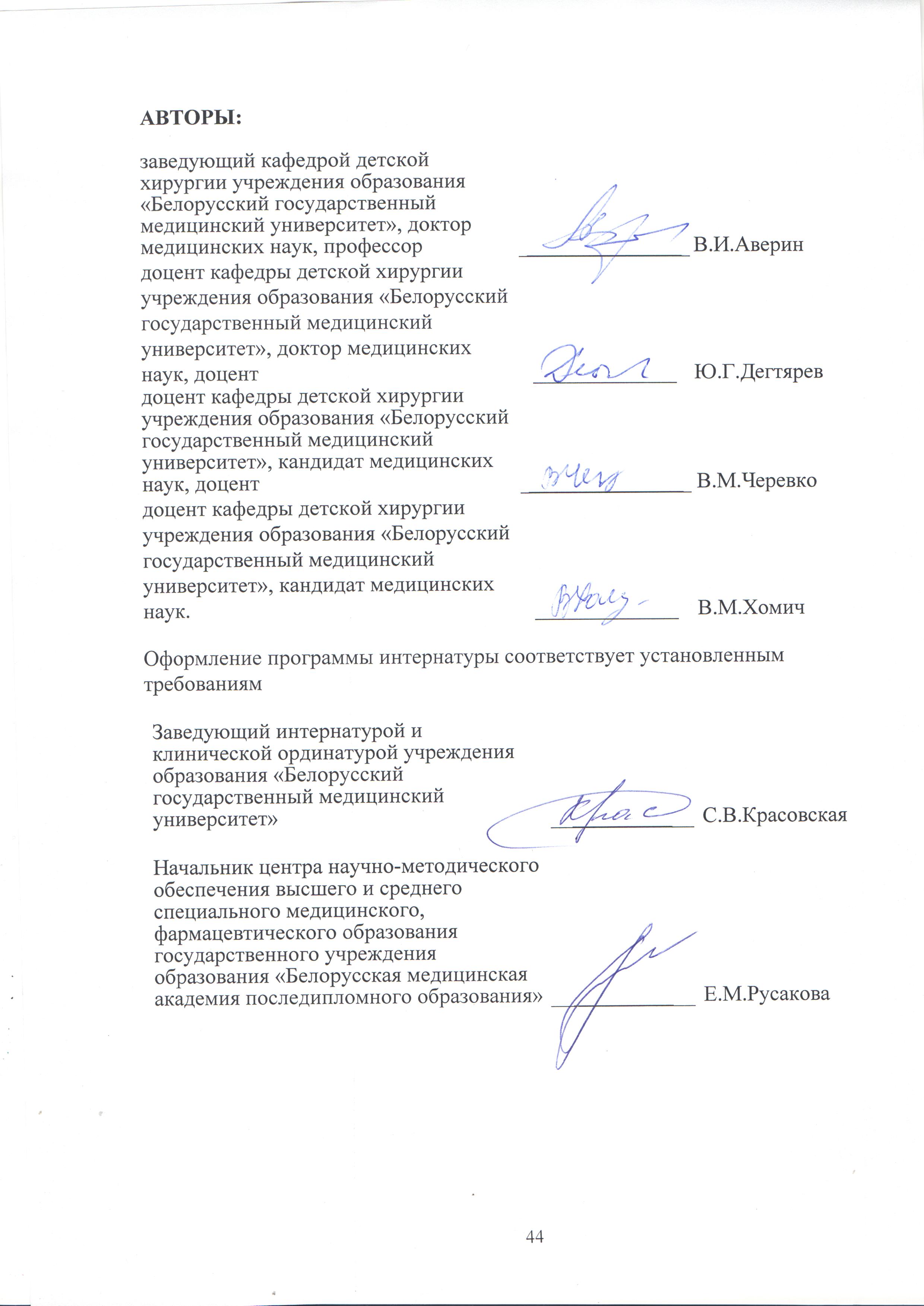 Пояснительная записка……………………………………………………..4Примерный план подготовки………………………………………………5Содержание программы…………………………………………………….5Информационная часть…………………… ……………………………….Список рекомендуемой литературы ………………………………..Квалификационные нормативы объемов практической работы….Научно-практическая работа………………………………………..Документация по интернатуре………………………………………Вопросы к квалификационному экзамену………………………….Квалификационные требования к врачу-специалисту хирургического профиля, прошедшему подготовку в интернатуре по специальности «Детская хирургия (детская хирургия)»………………………………………………..…………….19192123273343Наименование раздела (подраздела)Продолжительность подготовки(недель)1. Общие разделы по специальности 11.1. Организация хирургической помощи детям в Республике Беларусь 0,51.2. Клинико-инструментальные методы диагностики в детской хирургии0,52. Частные разделы по специальности332.1. Неотложная детская хирургия82.2. Плановая детская хирургия82.3. Гнойная детская хирургия82.4. Реанимация и интенсивная терапия при неотложных состояниях в детской хирургии22.5. Амбулаторно-поликлиническая детская хирургия42.6. Торакальная детская хирургия12.7. Эндоскопия12.8. Неонатальная хирургия13. Разделы по смежным специальностям143.1. Детская урология43.2. Детская онкология23.3. Детская травматология и ортопедия 33.4. Микрохирургия13.5. Комбустиология13.6. Сосудистая хирургия13.7. Общая и экстренная хирургия2Всего48Наименование оценочной позицииКвалификационный норматив(число повторений)Выявление симптомов острых хирургических процессов150 – 180Пальцевое исследование прямой кишки6 – 12Расшифровка и клиническая интерпретация результатов дополнительных исследований:крови, мочи (клинических)биохимическихопределения группы кровирентгено-, ультрасонограммытензометрическихзондовых, катетеризационныхэндоскопических200 – 24060 – 705 – 940 – 6030 – 4020 – 2510 – 15Зондирование, промывание желудка3 – 5Очистительная сифонная клизма6 – 10Катетеризация мочевого пузыря10 – 12Повязки:фиксирующиеиммобилизирующие120 – 14035 – 40Клеевое вытяжение по Шеде, Мау1 – 2Дозированная гидростатическая ирригоскопия2 – 4Местная анестезия:инфильтрационнаяфутлярнаяпо Лукашевичу-Оберступаравертебральная блокада10442Пункция, катетеризация периферической вены8 – 10Диагностическая пункция внеполостного объемного новообразования20 – 25Осмотр в зеркалах прямой кишки3– 5Медикаментозная программа при гнойно-воспалитиельных заболеваниях, сепсисе, перитоните у новорожденного6 – 8Расчет инфузионной программы при острых хирургических абдоминальных процессах10Расчет инфузионной программы парентерального питания10Базовая сердечно-легочная реанимация (тренажер)3Консервативное лечение при эмбриональной грыже1Программы предоперационной подготовки35Консервативное лечение неполных свищей пупка6Консервативное лечение гнойной раны80Закрытое вправление вывихов в крупных суставах3 – 5Закрытая репозиция при переломе кости3 – 5Плевральная пункция, аспирация: по Белау                                                            активная2 – 42Бужирование пищевода2 – 3Техника оперативного доступа:на шеена конечностяхна костно-суставной системена брюшной полости:боковой лапаротомиисрединной лапаротомиигерниопластики10 – 1215 – 182040 – 605 – 810 – 20Техника эндоскопического оперативного доступа15 – 20Техника кожных швов (отдельный узловой, внутрикожный непрерывный, шов Донати)120 – 150Диатермокоагуляционный гемостаз6 – 10Гемотрансфузия, реинфузия эритроцитарной массы4 – 5Первичная хирургическая обработка ран25 – 30Вскрытие внеполостных гнойных очагов20 – 25Торакоцентез, плевральный дренаж2 – 4Удаление внеполостных опухолей15 – 20Криодеструкция гемангиом кожи10 – 15Пластика околоногтевого валика10Грыжесечение10Удаление водянки оболочек семенного канатика10 – 15Аппендэктомия10 – 15Лаваж брюшной полости1 – 2Интраабдоминальный дренаж1 – 2Удаление параовариальной кисты4 – 6Диагностическая артропункция3 – 5Диагностическая остеопункция2 – 4Диагностическая лапароскопия5 – 9Надлобковая пункция мочевого пузыря1 – 2Скелетное вытяжение4 – 6Металлоостеосинтез спицами Киршнера2 – 5СогласованоУТВЕРЖДАЮГлавный врач учреждения Ректор учреждения образования здравоохранения  «_______________                             (название базы интернатуры)«_________________________   (название учреждения образования)_______________________________»_________________________»_______________ И.О.Фамилия____________ И.О.Фамилия_______________ 2018____________ 2018 Согласовано_________________________________(должность методического руководителя интернатуры)учреждения образования «______________________________________________________________»_______________ И.О.Фамилия_______________ 2018Наименование раздела (подраздела)Срок прохожденияМесто прохожденияОтметка о выполнении1.2.3.1. Курацияпациентов(диагнозы заболеваний)Число пациентовза каждую неделюЧисло пациентовза каждую неделюЧисло пациентовза каждую неделюЧисло пациентовза каждую неделюЧисло пациентовза каждую неделюПодпись руководителяинтернатуры1. Курацияпациентов(диагнозы заболеваний)1234ВсегоПодпись руководителяинтернатуры1232. Диагностические и лечебные мероприятияКоличество закаждую неделюКоличество закаждую неделюКоличество закаждую неделюКоличество закаждую неделюКоличество закаждую неделюПодпись руководителяинтернатуры2. Диагностические и лечебные мероприятия1234ВсегоПодпись руководителяинтернатуры1233. Самостоятельно выполненные операции (названия)Количество закаждую неделюКоличество закаждую неделюКоличество закаждую неделюКоличество закаждую неделюКоличество закаждую неделюПодпись руководителяинтернатуры3. Самостоятельно выполненные операции (названия)1234ВсегоПодпись руководителяинтернатуры1234. Ассистирование на операциях (название)Количество закаждую неделюКоличество закаждую неделюКоличество закаждую неделюКоличество закаждую неделюКоличество закаждую неделюПодпись руководителяинтернатуры4. Ассистирование на операциях (название)1234ВсегоПодпись руководителяинтернатуры1235. Участие в семинарах, вебинарах, конференциях, заседаниях хирургических обществ и др.Дата проведенияДата проведенияДата проведенияДата проведенияДата проведенияПодпись руководителяинтернатуры5. Участие в семинарах, вебинарах, конференциях, заседаниях хирургических обществ и др.Подпись руководителяинтернатуры1236. Темы собеседованийДата проведенияДата проведенияДата проведенияДата проведенияДата проведенияПодпись руководителяинтернатуры6. Темы собеседованийПодпись руководителяинтернатуры1237. Рефераты на темуПодпись руководителяинтернатуры1238. Беседы и лекции по пропаганде ЗОЖ и санитарно-просветительная работаДата проведенияПодпись руководителяинтернатуры123459. Текущий контроль подготовки врача-интернаДатаЗамечанияПодпись методического руководителя интернатуры